Lesson 19: Compare to 1Let’s explain what happens when we multiply a fraction by a fraction greater than, less than, or equal to 1.Warm-up: What Do You Know About ?What do you know about ?19.1: Compare Fraction Products on the Number LineMatch the expressions and number lines that show the same value.A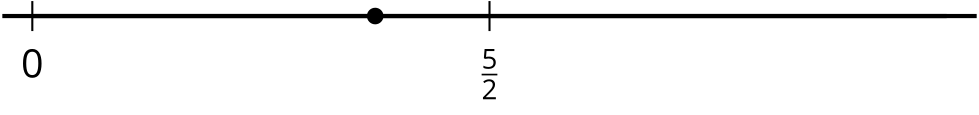 B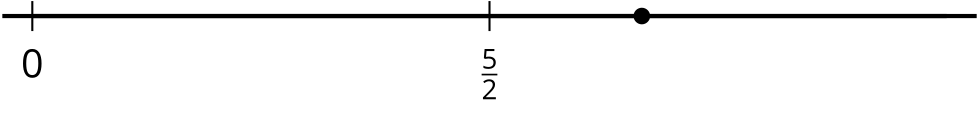 C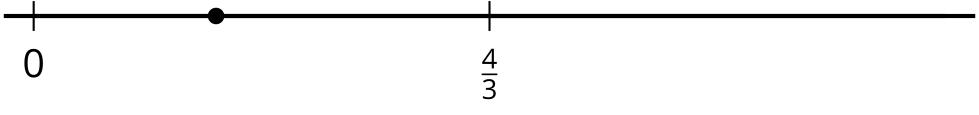 Choose one of the expressions from each set and explain whether the value is greater than or less than the second factor.19.2: True StatementRewrite each expression as a sum or difference of 2 products.Fill in each blank with  or  to make the inequality true.Describe the value of the product when  is multiplied by a fraction greater than 1. Explain your reasoning.Describe the value of the product when  is multiplied by a fraction less than 1. Explain your reasoning.Section SummarySection Summary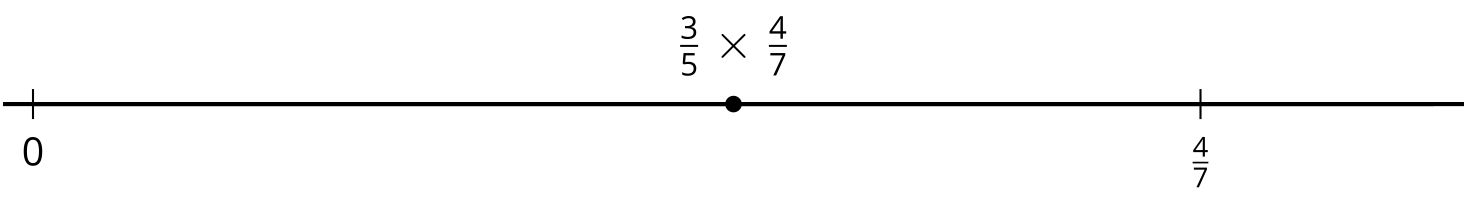 In this section, we learned how to compare the size of a product to the size of the factors. To compare  with , for example, we can put them on a number line.
Since  is 3 equal parts with 5 parts in the whole, it is to the left of , only part of the way there. We can also see this by writing  as .The product is less than  because it is  minus a fraction.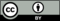 © CC BY 2021 Illustrative Mathematics®